NameForm                                     Study Programme and Wider Participation Choices FormPlease select at least two programmes from the list below (one must be from the list in red) Your completed form must be handed in to your form tutor by Friday 22 SeptemberStudy ProgrammeTick your choices  and include a reserve (R)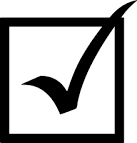 Reason(s) for your choiceProgression Module (Mr Curtis)EPQ (Miss Shaw)Core Maths (Mr Redwin)Law Ambassador Programme (Mrs Prosho)Brilliant Club (Ms Shaw) Eligibility CriteriaPaired Reading (Mrs Stevenson / Miss Shaw)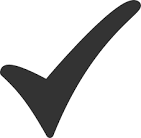 Teaching assistant/ mentor (SEN, EAL and subject departments)Student Committee (Mr Curtis / Miss Shaw/ Head Students)LEAP Enterprise Project (Mr Ditta / Miss Iqbal)Pathway to Law / MedicineEligibility CriteriaReach for Excellence / Social Mobility Foundation. Eligibility CriteriaMOOCs / Webinars / Virtual ProgrammesYou must sign up to at least 10 hours of learning /  You must ensure you sign up and to at least 2 events in year 12Internships (Mr Curtis / Ms Ullah)Behaviour Support Work / Lunch Time Supervisor Specify role and what days / free periods you are availableHealth and Wellbeing (Ms Ullah / Mr Sowerby)Work Experience (Mr Curtis and Mrs Shaw) COMPULSORY Include where you would like or are currently doing any work experience.Other (Please give details about what you would like to participate in)